               	                                          						                              ZLÍNSKÝ KRAJSKÝ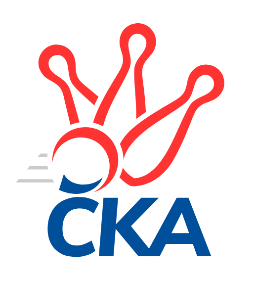  KUŽELKÁŘSKÝ SVAZ                                                                                               Zlín   19.9.2021ZPRAVODAJ ZLÍNSKÉHO KRAJSKÉHO PŘEBORU2021-20221. kolo TJ Valašské Meziříčí C	- SC Bylnice	7:1	2681:2595	7.0:5.0	17.9. TJ Sokol Machová B	- KK Camo Slavičín B	3:5	2475:2493	7.0:5.0	17.9. KK Kroměříž A	- KK Kroměříž B	7:1	2521:2343	8.0:4.0	17.9. VKK Vsetín B	- TJ Kelč	1:7	2404:2529	2.0:10.0	17.9. KK Camo Slavičín A	- TJ Bojkovice Krons B	5:3	2548:2501	6.0:6.0	19.9. KC Zlín C	- TJ Gumárny Zubří		dohrávka		28.10.Tabulka družstev:	1.	TJ Kelč	1	1	0	0	7.0 : 1.0 	10.0 : 2.0 	 2529	2	2.	KK Kroměříž A	1	1	0	0	7.0 : 1.0 	8.0 : 4.0 	 2521	2	3.	TJ Valašské Meziříčí C	1	1	0	0	7.0 : 1.0 	7.0 : 5.0 	 2681	2	4.	KK Camo Slavičín A	1	1	0	0	5.0 : 3.0 	6.0 : 6.0 	 2548	2	5.	KK Camo Slavičín B	1	1	0	0	5.0 : 3.0 	5.0 : 7.0 	 2493	2	6.	KC Zlín C	0	0	0	0	0.0 : 0.0 	0.0 : 0.0 	 0	0	7.	TJ Gumárny Zubří	0	0	0	0	0.0 : 0.0 	0.0 : 0.0 	 0	0	8.	TJ Sokol Machová B	1	0	0	1	3.0 : 5.0 	7.0 : 5.0 	 2475	0	9.	TJ Bojkovice Krons B	1	0	0	1	3.0 : 5.0 	6.0 : 6.0 	 2501	0	10.	SC Bylnice	1	0	0	1	1.0 : 7.0 	5.0 : 7.0 	 2595	0	11.	KK Kroměříž B	1	0	0	1	1.0 : 7.0 	4.0 : 8.0 	 2343	0	12.	VKK Vsetín B	1	0	0	1	1.0 : 7.0 	2.0 : 10.0 	 2404	0Program dalšího kola:2. kolo24.9.2021	pá	17:00	TJ Bojkovice Krons B - TJ Sokol Machová B	24.9.2021	pá	17:00	TJ Kelč - KC Zlín C	24.9.2021	pá	19:00	VKK Vsetín B - TJ Valašské Meziříčí C	25.9.2021	so	9:00	KK Kroměříž B - TJ Gumárny Zubří	25.9.2021	so	15:00	KK Camo Slavičín B - KK Kroměříž A	25.9.2021	so	17:30	SC Bylnice - KK Camo Slavičín A		 TJ Valašské Meziříčí C	2681	7:1	2595	SC Bylnice	Petr Cahlík	 	 205 	 230 		435 	 1:1 	 433 	 	232 	 201		Jaroslav Slováček	Jaroslav Tobola	 	 217 	 219 		436 	 0:2 	 498 	 	251 	 247		Josef Bařinka	Miloš Jandík	 	 217 	 212 		429 	 1:1 	 410 	 	234 	 176		Lubomír Zábel	Josef Konvičný	 	 232 	 208 		440 	 1:1 	 433 	 	224 	 209		Alois Beňo	Miroslav Volek	 	 214 	 227 		441 	 2:0 	 381 	 	193 	 188		Stanislav Horečný	Miloslav Plesník	 	 248 	 252 		500 	 2:0 	 440 	 	213 	 227		Ondřej Masařrozhodčí: Jaroslav Zajíček	 TJ Sokol Machová B	2475	3:5	2493	KK Camo Slavičín B	Jiří Michalík	 	 194 	 203 		397 	 0:2 	 416 	 	211 	 205		Michal Petráš	Martina Nováková	 	 214 	 190 		404 	 1:1 	 429 	 	207 	 222		Petr Peléšek	Radek Husek	 	 228 	 185 		413 	 1:1 	 468 	 	221 	 247		Kamil Vrána	Margita Fryštacká	 	 200 	 200 		400 	 2:0 	 367 	 	194 	 173		Ivana Bartošová	Bohumil Fryštacký	 	 181 	 231 		412 	 1:1 	 401 	 	182 	 219		Dušan Tománek	Jiří Fryštacký	 	 228 	 221 		449 	 2:0 	 412 	 	201 	 211		Petr Hanousekrozhodčí: 	 KK Kroměříž A	2521	7:1	2343	KK Kroměříž B	Radek Ingr	 	 222 	 195 		417 	 2:0 	 378 	 	194 	 184		Petr Dlouhý	Jiří Tesař	 	 196 	 217 		413 	 1:1 	 408 	 	206 	 202		Zdeněk Drlík	Petr Boček	 	 214 	 206 		420 	 2:0 	 380 	 	190 	 190		Martin Růžička	Daniel Mach	 	 202 	 183 		385 	 0:2 	 410 	 	212 	 198		Kateřina Ondrouchová	Tomáš Kejík	 	 233 	 218 		451 	 2:0 	 364 	 	190 	 174		Miroslav Macega	Tomáš Kuchta	 	 223 	 212 		435 	 1:1 	 403 	 	181 	 222		Miroslav Míšekrozhodčí: Nedopil František	 VKK Vsetín B	2404	1:7	2529	TJ Kelč	Tomáš Hnátek	 	 176 	 216 		392 	 1:1 	 384 	 	183 	 201		Antonín Plesník	Lenka Kotrlová	 	 206 	 190 		396 	 0:2 	 423 	 	212 	 211		Miroslav Pavelka	Radim Metelka	 	 195 	 208 		403 	 1:1 	 406 	 	211 	 195		Zdeněk Chvatík	Miroslav Kubík	 	 172 	 220 		392 	 0:2 	 467 	 	239 	 228		Pavel Chvatík	Karel Navrátil	 	 206 	 210 		416 	 0:2 	 426 	 	208 	 218		Petr Pavelka	Martin Kovács	 	 216 	 189 		405 	 0:2 	 423 	 	229 	 194		Tomáš Vybíralrozhodčí:  Vedoucí družstev	 KK Camo Slavičín A	2548	5:3	2501	TJ Bojkovice Krons B	Rudolf Fojtík	 	 236 	 238 		474 	 2:0 	 390 	 	175 	 215		Michal Machala	Robert Řihák	 	 194 	 195 		389 	 0:2 	 465 	 	225 	 240		David Hanke	Karel Kabela	 	 211 	 195 		406 	 0:2 	 437 	 	220 	 217		Dominik Slavíček	Richard Ťulpa	 	 197 	 240 		437 	 1:1 	 396 	 	209 	 187		Jaroslav Sojka	Libor Pekárek	 	 195 	 205 		400 	 1:1 	 414 	 	187 	 227		Jan Lahuta	Erik Jadavan	 	 222 	 220 		442 	 2:0 	 399 	 	210 	 189		Michal Ondrušekrozhodčí: Richard ŤulpaPořadí jednotlivců:	jméno hráče	družstvo	celkem	plné	dorážka	chyby	poměr kuž.	Maximum	1.	Miloslav Plesník 	TJ Valašské Meziříčí C	500.00	315.0	185.0	5.0	1/1	(500)	2.	Josef Bařinka 	SC Bylnice	498.00	329.0	169.0	10.0	1/1	(498)	3.	Rudolf Fojtík 	KK Camo Slavičín A	474.00	304.0	170.0	4.0	1/1	(474)	4.	Kamil Vrána 	KK Camo Slavičín B	468.00	325.0	143.0	6.0	1/1	(468)	5.	Pavel Chvatík 	TJ Kelč	467.00	291.0	176.0	3.0	1/1	(467)	6.	David Hanke 	TJ Bojkovice Krons B	465.00	304.0	161.0	8.0	1/1	(465)	7.	Tomáš Kejík 	KK Kroměříž A	451.00	298.0	153.0	3.0	1/1	(451)	8.	Jiří Fryštacký 	TJ Sokol Machová B	449.00	297.0	152.0	6.0	1/1	(449)	9.	Erik Jadavan 	KK Camo Slavičín A	442.00	300.0	142.0	8.0	1/1	(442)	10.	Miroslav Volek 	TJ Valašské Meziříčí C	441.00	302.0	139.0	5.0	1/1	(441)	11.	Ondřej Masař 	SC Bylnice	440.00	280.0	160.0	6.0	1/1	(440)	12.	Josef Konvičný 	TJ Valašské Meziříčí C	440.00	291.0	149.0	6.0	1/1	(440)	13.	Richard Ťulpa 	KK Camo Slavičín A	437.00	295.0	142.0	6.0	1/1	(437)	14.	Dominik Slavíček 	TJ Bojkovice Krons B	437.00	327.0	110.0	10.0	1/1	(437)	15.	Jaroslav Tobola 	TJ Valašské Meziříčí C	436.00	305.0	131.0	6.0	1/1	(436)	16.	Petr Cahlík 	TJ Valašské Meziříčí C	435.00	283.0	152.0	6.0	1/1	(435)	17.	Tomáš Kuchta 	KK Kroměříž A	435.00	286.0	149.0	3.0	1/1	(435)	18.	Jaroslav Slováček 	SC Bylnice	433.00	301.0	132.0	8.0	1/1	(433)	19.	Alois Beňo 	SC Bylnice	433.00	308.0	125.0	4.0	1/1	(433)	20.	Miloš Jandík 	TJ Valašské Meziříčí C	429.00	288.0	141.0	4.0	1/1	(429)	21.	Petr Peléšek 	KK Camo Slavičín B	429.00	303.0	126.0	6.0	1/1	(429)	22.	Petr Pavelka 	TJ Kelč	426.00	293.0	133.0	5.0	1/1	(426)	23.	Miroslav Pavelka 	TJ Kelč	423.00	283.0	140.0	3.0	1/1	(423)	24.	Tomáš Vybíral 	TJ Kelč	423.00	291.0	132.0	6.0	1/1	(423)	25.	Petr Boček 	KK Kroměříž A	420.00	298.0	122.0	6.0	1/1	(420)	26.	Radek Ingr 	KK Kroměříž A	417.00	276.0	141.0	6.0	1/1	(417)	27.	Karel Navrátil 	VKK Vsetín B	416.00	292.0	124.0	9.0	1/1	(416)	28.	Michal Petráš 	KK Camo Slavičín B	416.00	301.0	115.0	8.0	1/1	(416)	29.	Jan Lahuta 	TJ Bojkovice Krons B	414.00	300.0	114.0	13.0	1/1	(414)	30.	Radek Husek 	TJ Sokol Machová B	413.00	280.0	133.0	11.0	1/1	(413)	31.	Jiří Tesař 	KK Kroměříž A	413.00	284.0	129.0	5.0	1/1	(413)	32.	Bohumil Fryštacký 	TJ Sokol Machová B	412.00	283.0	129.0	11.0	1/1	(412)	33.	Petr Hanousek 	KK Camo Slavičín B	412.00	287.0	125.0	7.0	1/1	(412)	34.	Kateřina Ondrouchová 	KK Kroměříž B	410.00	287.0	123.0	8.0	1/1	(410)	35.	Lubomír Zábel 	SC Bylnice	410.00	306.0	104.0	10.0	1/1	(410)	36.	Zdeněk Drlík 	KK Kroměříž B	408.00	284.0	124.0	10.0	1/1	(408)	37.	Zdeněk Chvatík 	TJ Kelč	406.00	294.0	112.0	11.0	1/1	(406)	38.	Karel Kabela 	KK Camo Slavičín A	406.00	302.0	104.0	12.0	1/1	(406)	39.	Martin Kovács 	VKK Vsetín B	405.00	274.0	131.0	4.0	1/1	(405)	40.	Martina Nováková 	TJ Sokol Machová B	404.00	297.0	107.0	8.0	1/1	(404)	41.	Miroslav Míšek 	KK Kroměříž B	403.00	265.0	138.0	4.0	1/1	(403)	42.	Radim Metelka 	VKK Vsetín B	403.00	305.0	98.0	11.0	1/1	(403)	43.	Dušan Tománek 	KK Camo Slavičín B	401.00	295.0	106.0	14.0	1/1	(401)	44.	Margita Fryštacká 	TJ Sokol Machová B	400.00	295.0	105.0	8.0	1/1	(400)	45.	Libor Pekárek 	KK Camo Slavičín A	400.00	302.0	98.0	13.0	1/1	(400)	46.	Michal Ondrušek 	TJ Bojkovice Krons B	399.00	279.0	120.0	11.0	1/1	(399)	47.	Jiří Michalík 	TJ Sokol Machová B	397.00	290.0	107.0	9.0	1/1	(397)	48.	Jaroslav Sojka 	TJ Bojkovice Krons B	396.00	265.0	131.0	10.0	1/1	(396)	49.	Lenka Kotrlová 	VKK Vsetín B	396.00	286.0	110.0	9.0	1/1	(396)	50.	Miroslav Kubík 	VKK Vsetín B	392.00	276.0	116.0	7.0	1/1	(392)	51.	Tomáš Hnátek 	VKK Vsetín B	392.00	298.0	94.0	13.0	1/1	(392)	52.	Michal Machala 	TJ Bojkovice Krons B	390.00	277.0	113.0	13.0	1/1	(390)	53.	Robert Řihák 	KK Camo Slavičín A	389.00	292.0	97.0	16.0	1/1	(389)	54.	Daniel Mach 	KK Kroměříž A	385.00	280.0	105.0	11.0	1/1	(385)	55.	Antonín Plesník 	TJ Kelč	384.00	276.0	108.0	12.0	1/1	(384)	56.	Stanislav Horečný 	SC Bylnice	381.00	254.0	127.0	11.0	1/1	(381)	57.	Martin Růžička 	KK Kroměříž B	380.00	284.0	96.0	13.0	1/1	(380)	58.	Petr Dlouhý 	KK Kroměříž B	378.00	282.0	96.0	13.0	1/1	(378)	59.	Ivana Bartošová 	KK Camo Slavičín B	367.00	275.0	92.0	16.0	1/1	(367)	60.	Miroslav Macega 	KK Kroměříž B	364.00	281.0	83.0	15.0	1/1	(364)Sportovně technické informace:Starty náhradníků:registrační číslo	jméno a příjmení 	datum startu 	družstvo	číslo startu26119	Petr Dlouhý	17.09.2021	KK Kroměříž B	1x24822	Jan Lahuta	19.09.2021	TJ Bojkovice Krons B	1x24861	Josef Konvičný	17.09.2021	TJ Valašské Meziříčí C	1x22791	Margita Fryštacká	17.09.2021	TJ Sokol Machová B	1x
Hráči dopsaní na soupisku:registrační číslo	jméno a příjmení 	datum startu 	družstvo	13025	Jaroslav Tobola	17.09.2021	TJ Valašské Meziříčí C	Zpracoval: Radim Abrahám      e-mail: stk.kks-zlin@seznam.cz    mobil: 725 505 640        http://www.kksz-kuzelky.czAktuální výsledky najdete na webových stránkách: http://www.kuzelky.com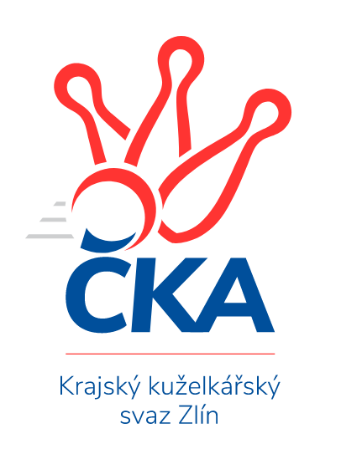 Nejlepší šestka kola - absolutněNejlepší šestka kola - absolutněNejlepší šestka kola - absolutněNejlepší šestka kola - absolutněNejlepší šestka kola - dle průměru kuželenNejlepší šestka kola - dle průměru kuželenNejlepší šestka kola - dle průměru kuželenNejlepší šestka kola - dle průměru kuželenNejlepší šestka kola - dle průměru kuželenPočetJménoNázev týmuVýkonPočetJménoNázev týmuPrůměr (%)Výkon1xMiloslav PlesníkValMez C5001xMiloslav PlesníkValMez C114.845001xJosef BařinkaBylnice4981xJosef BařinkaBylnice114.384981xOta AdámekZubří4871xTomáš KejíkKroměříž A113.54511xRudolf FojtíkSlavičín A4741xPavel ChvatíkKelč111.584671xKamil VránaSlavičín B4681xOta AdámekZubří111.364871xPavel StruhařZlín C4671xKamil VránaSlavičín B110.61468